彰化縣立和美高中多元評量作品103學年度     第二學期     語文領域英文科     設計者：林蕙英壹、方案名稱：真實英文評評看貳、評量內容一、主題：活化教科書英語二、設計理念  本方案的設計理念立基於以下三大概念。第一，以口說評量的方式取代傳統的紙筆測驗，讓學生創造真實運用語言的機會，進而習得英語句子運用的方式。第二，以分組的概念讓組員皆能發揮所長，並讓學生有相互學習的時間，評量的同時亦達到學習的效果。最後，試圖將聽說讀寫四個技能統合評定，讓評量的方式更為接近真實的英文（authentic English），亦讓學生能把教科書的英文與現實生活連結。三、評量內容說明  本方案分為兩個階段，第一階段為口說評量；第二階段為作業評量。四、實施情形說明本方案的實施步驟如下：將學生分為七組，每組抽取Book 2 Lesson 5對話中的句子一句（康軒版英文第二冊第60頁A大題）每組根據抽到的句子作為對話發想的開始，並創造出一篇對話每組以演戲的方式將創作的對話演出每組演出之後，把演出的對話畫成四格漫畫五、評量成果1. 每組學生演出創作的對話2.每組學生的四格漫畫作品(如附件)參、省思  透過此次多元評量的實施，可以觀察到學生不同於以往的表現。首先，因為評量轉化成是審視學生是否能活用英文的機會，學生較有興趣參與此方案，進而創作出許多令人驚艷的作品。除此之外，這樣的評量方式也降低傳統紙筆測驗所造成的壓力，學生把此方案視為是一項活動，亦是一種團隊競賽，間接培養組員間團隊合作的默契。然而，這樣的評量方式亦有其缺點。其一，有些組別可能分工不明確，造成一人包辦了所有工作的情形。另外，評定的標準也較為主觀，比較容易產生疑義。未來若要再施行此種評量方式，建議教師可以確切列出工作分配表。除此之外，授課教師也可以加入同儕互評，減少教師主觀評判的因素。第一階段：口說評量第二階段：作業評量總分：100分總分：100分口說編排內容 (50%)流暢度 (30%)創意性 (20%)對話適切性(50%)版面設計  (30%)創意性 (20%)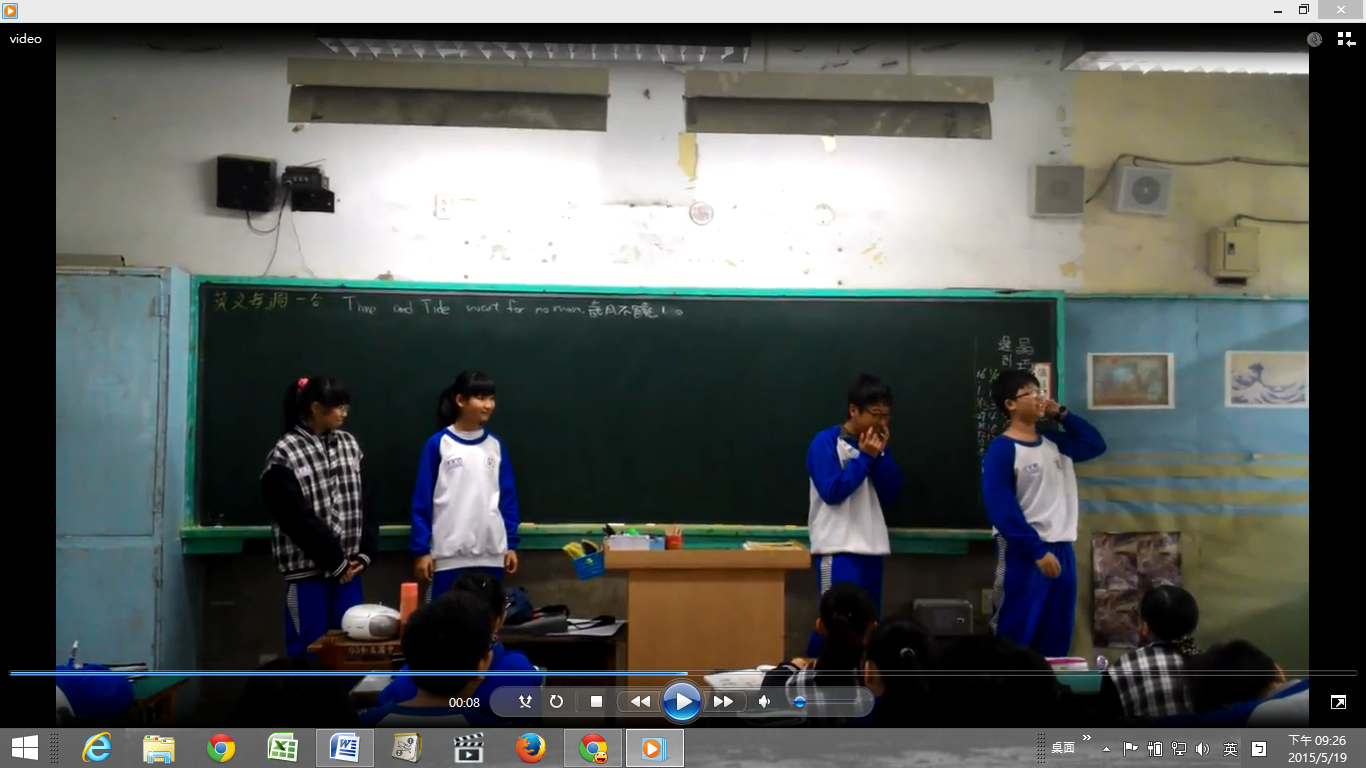 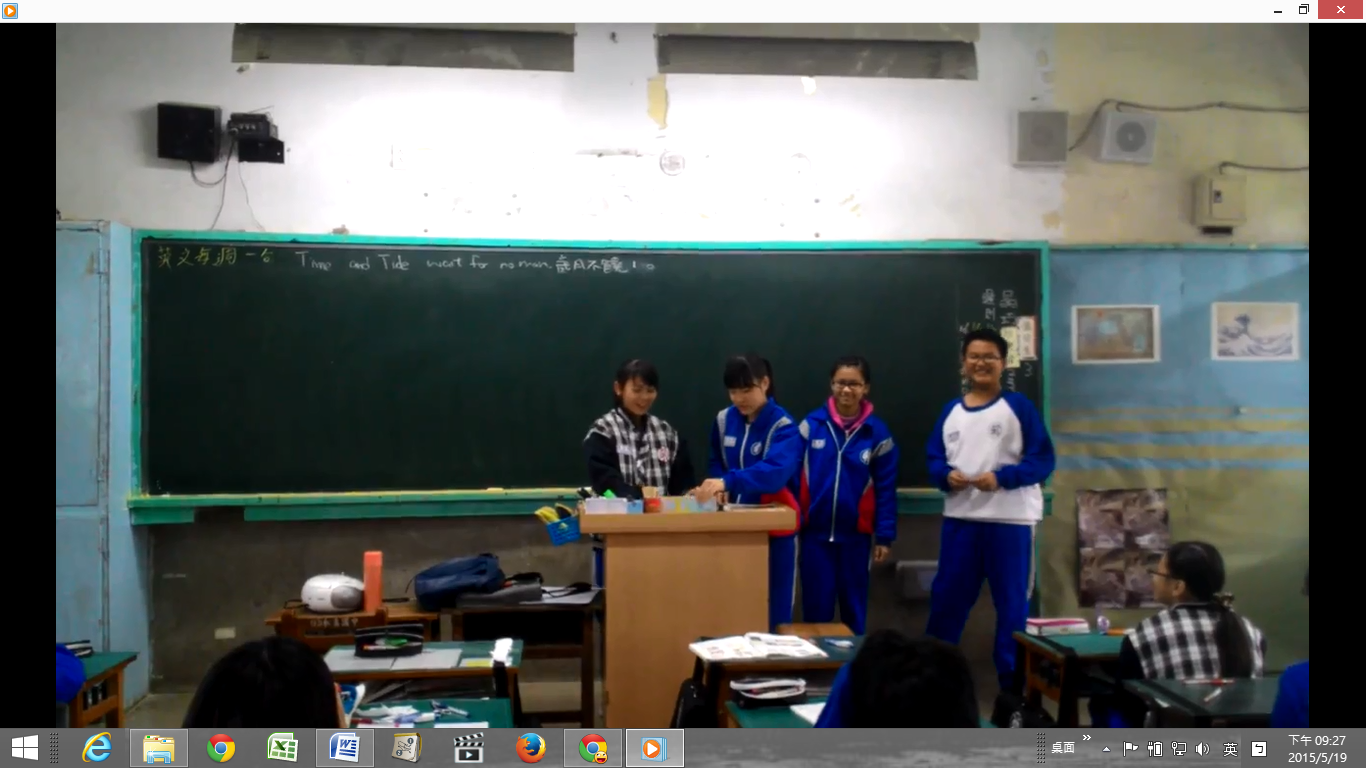 